11 febbraio 2020 - S. DanteOnomastico di P. Dante CagnassoAlla Madonna di LourdesA P, Dante con stima, gioia, cordialità, gratitudine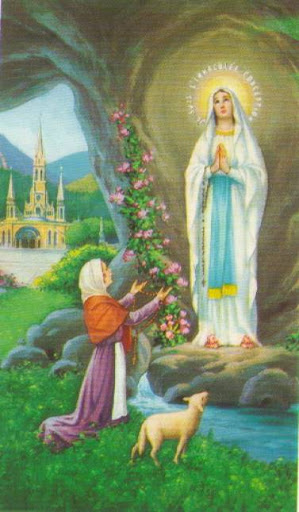 O Madonna di Lourdes, nostro cuorea te con gioia gode in allegrezzacon giubilo cantar tua bellezza,che come stelle d'or brilla in fulgore;sulla croce Gesù te con amoreMadre ha donato a noi con tenerezza:dal cielo ora proteggi con dolcezzai figli tuoi in via con splendore.Con tuo Figlio tu dal paradisosopra ciascuno sai luce irradiarequaggiù lungo il cammino con bontà;noi, o Maria, in  tuo bel sorrisovogliamo a Padre Dante ora cantare:"Buon Onomastico ed auguri …. ! Urrà!".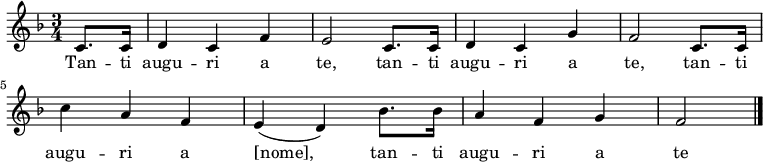 Narzole, 11 febbraio 2020, Religiosi e Personale del Villaggio della Gioia